Diketahui Schedule sebagaiberikutBuatlahprecendence graph dari schedule diatas Apakah schedule tersebut conflict serializable?
 Apa sebabnya, tunjukan dengan precendence graph!Diketahui Schedule sebagaiberikutBuktikanbahwadua schedule tersebut view equivalent Apakah schedule diatas bias diubah menjadi view serializable? Jikabisa, tunjukkan!3. Buatlah Log entry pada table untuk keperluan recovery database bilaterjadikesalahan [deferred-modification] initial value a=4, b=12, c=16, d=20.Jawab : RecoverySebutkan hanya nama 4 kotak  kosong dibawah! 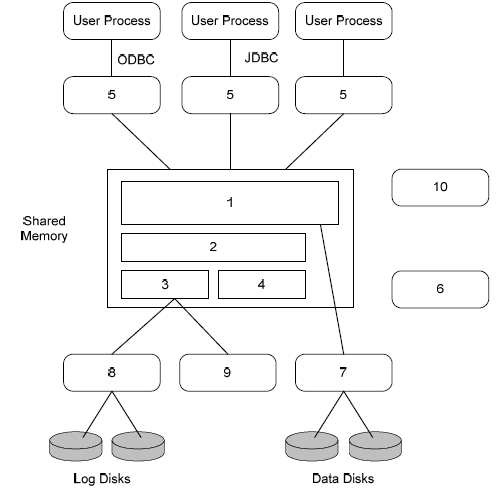 Jelaskan perbedaan antara client server system, parallel database, dan distributed database!S7S7S7S7S7T1T2T3T4T5Read[A]Write[A]Read[B]Write[B]Read[A]Write[B]Write[A]Write[D]Read[C]Read[D]Read[B]Write[B]Read[C]Write[C]Read[D]S2S2S2S2'S2'S2'T1T2T3T1T2T3Read[A]Read[A]Write[A]Write[A]Read[B]Read[B]Write[B]Write[B]Read[A]Read[C]Write[A]Read[B]Read[B]Write[B]Write[B]Read[A]Read[C]Write[A]Write[C]Write[C]No.T1T2T31tmp := 02read[c]3tmp := 44c:= c - tmp;5write[c]6read[a]7a :=  a + tmp;8tmp := 09write[a]10savepointsavepoint11read[b]12read[d]13b := b - 5;14d := d + 5;15a :=  a - 5;16write[a]17rollbackrollbackrollback18commit19write[c]20write[d]21failurefailurefailureNo.Log entryDBMS diskDBMS diskDBMS diskDBMS diskNo.Log entryabcd1<start T2>41216202<T2,c,12>3<start T1>